Meno žiaka: Trieda: Matematika od 11. 1. do 15. 1. 2021Vypracovala: Mgr. Silvia Dikejová1. Doplň do číselného radu:        2. Porovnaj:13		17			14		9			7		1519		10			9		18			16		212		8			14		16			13		185		15			5		20			2		198		17			20		13			9		173. Vypočítaj:9	+	10	=			16	-	2	=13	+	5	=			19	-	1	=17	+	2	=			17	-	7	=10	+	3	=			15	-	10	=6	+	12	=			16	-	5	=4. Spočítaj v každom riadku:Nakresli toľko predmetov, koľko určuje čísloPrecvič si písanie číslicRozlož čísla na desiatky a jednotky:Vypočítaj:5	+	13	=			10	+	3	=10	+	4	=			11	+	4	=6	+	12	=			10	+	10	=14	+	5	=			17	+	2	=8	+	10	=			15	+	5	=Vypočítaj:12       -        10       =                           13       -       2       =15       -         5        =                           18       -       5       =16       -         6        =                           17       -       6       =14       -        10       =                           11       -       10     =13       -         3        =                           19       -       4       =1. Doplň do číselného radu:        2. Porovnaj:10		7			4		19			17		514		12			19		18			6		1213		6			12		10			13		1515		15			15		20			12		1918		13			20		3			9		103. Vypočítaj: 5	+	10	=			18	-	4	=11	+	4	=			19	-	10	=13	+	2	=			18	-	7	=10	+	7	=			16	-	10	=6	+	14	=			13	-	2	=Nakresli toľko predmetov, koľko určuje čísloVyhľadaj na obrázku geometrické tvary a vyfarbi podľa vzoru: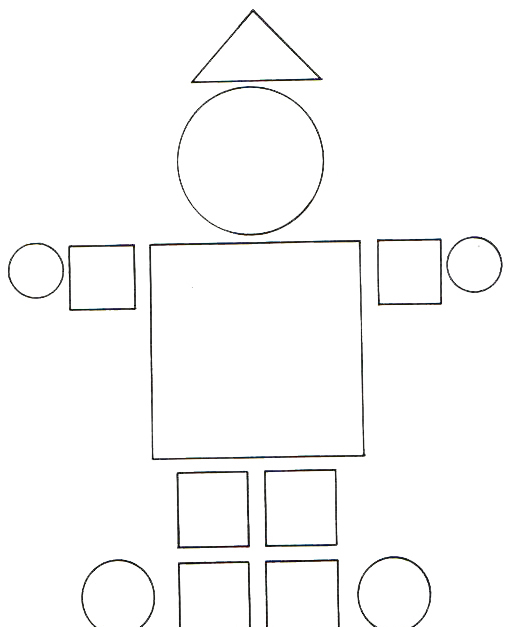 1113151720121416181215172015141819160123456789111315172012141618121517201217131116